				PAWS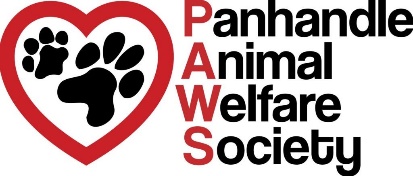 Employment ApplicationWe are an Equal Opportunity Employer and do not discriminate on the basis of race, color, religion, sex, national origin, age, disability, of any other characteristic protected by applicable state or federal civil rights laws.Position applied for: ______________________________________________________________Applicable Experience: ____________________________________________________________________________________________________________________________________________________________Are you at least 18 years old? ____Yes   ____No  |  Available Start Date: ___________________Do you have the legal right to work and be employed in the U.S.? 	____Yes    ____NoProof of identity and legal authority to work in the U.S. is a condition of employment.Have you ever been convicted of, pleaded guilty or no contest to a crime other than a minor traffic violation?   ___Yes    ____NoExclude convictions that have been sealed, expunged, or legally eradicated.  A conviction is not an automatic bar to employment.  If yes, please explain in detail on a separate piece of paper and include the date of final disposition of the case and the nature of the offense. This information will not necessarily disqualify you from employment but false or misleading information will. Factors such as age and time of the offense, seriousness and nature of the violation, and rehabilitation will be taken into account. Are you able to perform the essential functions of the position for which you are applying, either with or without reasonable accommodations? ___Yes    ____NoIf you have any question as to what functions are applicable to the position for which you are applying, please ask the interviewer before you answer this question.
Are you able to work weekends? ___Yes    ____NoDo you have a reliable means of transportation to and from work? ____Yes    ____NoDo you have a valid driver's license?	___Yes   ____ NoHave you been convicted of any moving violations in the past five years? ___Yes    ____ No  If yes, please explain: _____________________________________________________________________________Highest Level of EducationName of School/City State: ____________________________________________________Course of Study: ____________________________ Degree or Diploma: ________________Employment History	Company No. 1Name of Employer: __________________________Position Held: _________________Employer Address: _______________________________________________________Dates of Employment: _______________________Final Pay: _____________________Reference Name/Phone: __________________________________________________Reason for Leaving: _______________________________________________________	Company No. 2Name of Employer: __________________________Position Held: _________________Employer Address: _______________________________________________________Dates of Employment: _______________________Final Pay: _____________________Reference Name/Phone: ___________________________________________________Reason for Leaving: _______________________________________________________Please use the back of this form or submit your resume to include any additional employment history and experience you feel is relevant for the position being applied for.Statement (Please read this statement carefully before signing this application):I herby certify that the information contained in this application and on the attached resume is true and correct to the best of my knowledge and agree to have any of the statements checked by the Company unless I have indicated to the contrary.  I authorize the references I present, as well as all other individuals whom the Company contacts, to provide the Company any and all information concerning my previous employment and any other pertinent information that they may have.  Further, I release all parties and persons from any and all liability for any damages that may result from furnishing such information to the Company as well as from any use or disclosure of such information by the Company or any of its agents, employees, or representatives.  I understand that any misrepresentation, falsification, or material omission of information on the application may result in my failure to receive an offer or, if I am hired, my immediate dismissal from employment. In consideration of my employment, I agree to conform to the rules and standards of the Company.  I further agree that my employment and compensation can be terminated at will, with or without cause, and with or without notice, at any time, either at my option or at the option of the CompanyI understand this application will be active for a period of 30 days; after that time, if I wish to be considered for employment, I must submit a new application. I certify that all the statements in this completed application are true and understand that any falsification or willful omission shall be sufficient cause for dismissal or refusal to hire.Signature of Applicant:	___________________________________  Date:	____________Name:Date:Address:City:State:Zip:Home Phone:Alternate Phone: